FORMATIONNouveau collaborateur CMS - Personnel NON-INFIRMIER 
Mise à jour des connaissances HPCISélectionnez une seule date parmi ces propositions :
Référez-vous au site HPCI ici
Renvoyez ce document par email à : formation.hpci@chuv.ch
(maximum 10 jours avant votre formation)06.10.20 Région Centre11.11.20 Région Centre COMPLET11.12.20 Région CentreNOM ET PRÉNOMFONCTIONETABLISSEMENT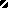 